Kupní smlouva č. 0207211027N
pšenice ze sklizně 2021podle ust. § 2079 a násl.zák.č. 89/2012 Sb., občanský zákoník (dále jen „kupní smlouva")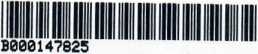 kupující:	název:sídlo:zastoupený: poštovní adresa: IČO:DIČ:bankovní spojení:telefon:fax:Smluvní stranyVP AGRO, spol. s r.o.Stehlíkova 977,165 00 Praha 6 Ing. Kateřinou Pešulovou Kněževes, 252 68 Středokluky 44268114 CZ44268114ČS a.s. Praha 994404-0843810001/0800220950350Výzkumný ústav rostlinné výroby, v.v.Drnovská 507/73, 161 00 Praha –Ruzyně RNDr. Mikulášem Madarasem, Ph.D.00027006CZ0002700625635061/0100Předmět smlouvyPšenice ze sklizně 2021 - krmná surovina vypěstovaná v České republice z osiva uvedeného ve Státní odrůdové knize, nepodléhající povinnému označování ve smyslu platné legislativy EU (dále jen „zboží").Prodávající se zavazuje dodat pšenici z této smlouvy, volně loženou v množství 26,24 tun skutečné hmotnosti.Prodávající se zavazuje dodat, či jinak obstarat, a to i prostřednictvím třetí osoby zboží a převést ho do vlastnictví kupujícího v množství a termínu a sjednané kvalitě, kupující se zavazuje zboží odebrat a zaplatit kupní cenu sjednanou v této kupní smlouvě.Platí vyložená váha a kvalita finální u příjemce. Cenové srážky na kvalitu vyúčtuje kupující prodávajícímu po obdržení kvalitativních analýz od finálního příjemce.Cenové podmínkyCena se sjednává dohodou na Kč 5050,-/t FCA (naloženo na dopravní prostředek kupujícího) Praha - Ruzyně. Cena je bez DPH,při splnění kvalitativních parametrů uvedených v článku VII.Termín a místo plněníProdávající se zavazuje v období září 2021 (37.KT) ve volbě a dle dispozic kupujícího naložit výše uvedené množství v místěurčení dle článku III. této smlouvy.Platební podmínkyÚhrada dodaného zboží bude provedena kupujícím na základě faktury prodávajícího se splatností 30 dní od data zdanitelného plnění. Prodávající je povinen předložit k faktuře dostupné doklady - vážní listy, nákladní listy atd. Faktura musí obsahovat následující prohlášení: SUSTAINABLE BIOMASS, GHG - DEFAULT VALUE).V případě, že prodávající nedodá množství uvedené v článku II., odst.2 a v termínu uvedeném v článku IV., se prodávající zavazuje uhradit smluvní pokutu ve výši 20% ceny z nedodaného zboží. Tato částka bude fakturována kupujícím a bude splatná do 14 dnů ode dne vystavení faktury. Tímto ujednáním není dotčen případný nárok na náhradu škody.Přepravní podmínky1.	Prodávající zajistí dodání zboží dle článku lll.této smlouvy.K přechodu vlastnického práva ke zboží z prodávajícího na kupujícího dojde dodáním zboží do místa určení dle této smlouvy. Hmotnostní a jakostní přejímka bude provedena u příjemce zboží.Nebezpečí škody na zboží přechází na kupujícího v okamžiku nabytí vlastnického práva.Jakost zbožíZboží musí odpovídat ČSN 46 1200-2 a splňovat následující vybrané znakyZboží musí být zdravotně nezávadné, vyzrálé, GMO free, bez škůdců, škodlivých příměsí, cizích pachů, plísní, sněti a nesmí obsahovat salmonelu. Dále musí zboží splňovat podmínky dle platných legislativních předpisů České republiky a Evropského společenství. Požadavky na produkci a dokumentaci dodávané biomasy dle zákona 86/2002 Sb. v aktuálně platném znění včetně změn a dodatků (vyplývající ze směrnice 2009/28/ES), tvoří nedílnou součást této kupní smlouvy.Pokud zboží nebude odpovídat výše uvedeným požadavkům, kupující si vyhrazuje právo vrátit takové zboží zpět na náklady prodávajícího.1.	Do plnění kupní smlouvy se nezapočítávají dodávky, které nesplní požadovanou jakost.Vlil. Ostatní ujednáníTato smlouva může být změněna pouze písemnou formou dodatku k této smlouvěTato smlouva je vyhotovena ve dvou stejnopisech, každá ze smluvních stran obdrží jedno vyhotovení.Tato smlouva byla uzavřena na základě svobodné vůle smluvních stran.Předmět plnění smlouvy odpovídá udržitelnosti biomasy a jejího pěstování v rámci EU podle Směrnice Evropského parlamentu a Rady 2009/28/ES ze dne 23.dubna 2009 a návazných právních předpisů České republiky.Prodávající se zavazuje uchovávat vzorky z každé expedované partie (např. silo) po dobu 6 měsíců od expedice. Expedice zboží se uskuteční v režimu GMP. Zboží splňuje podmínky režimu GMP+ (Správná výrobní praxe), prodávající aplikuje postupy eliminující nežádoucí kontaminaci zboží cizorodými látkami při výrobě, manipulaci, skladování, ošetřování a přepravě zboží.Dodávané zboží musí být bez právních vad a zatížení. Ve věcech a ujednáních neupravených touto kupní smlouvou, se vztahymezi účastníky vyplývající z této kupní smlouvy řídí příslušnými ustanoveními zákona č. 89/2012 Sb., (občanský zákoník) a ostatních předpisů a obchodních uzancí a zvyklostí obvyklých pro obchodování se zbožím dle této smlouvy.Smluvní strany sjednávají, že na tuto smlouvu se užijí mezinárodní pravidla pro výklad dodacích doložek - INCOTERMS 2010.V Kněževsi, dne 30.09.20211 2. 10. 2021za kupujícíhoza prodávajícíhoParametrHodnotaVlhkostMax. 14,5%Objemová hmotnostMin. 73 kg/hlNečistotyMax. 2%- z toho anorganickéMax. 0,5%- z toho námelMax. 0,1%DONMax. 0,5 mg/kgZearalenonMax. 0,05 mg/kgOchratoxin AMax. 0,04 mg/kg